●被災前の状態に復旧することが大前提です。　断熱材や設備機器等のグレードアップは対象外となります。●床や壁の修理については、下地ともに修理するものが対象となりますので、その旨がわかるように記載してください。　※押入やクローゼットの床壁・扉は対象外です。●システムキッチンや便器等の設備機器を交換する場合は、変更前・変更後の型番やシリーズ名を記載してください。　※変更前と同レベルのものとわかるようにしてください。●修理するすべての内容を記載する必要はなく、上限額を超えれば、記載する内容はそれだけで構いません。　※写真についても、見積書に記載された内容の施工前・施工中・施工後が確認できれば問題ありません。●施工業者が２者以上となる場合は、施工業者ごとに見積書の作成が必要となります。２者以降の見積書は、静岡市ホームページより見積書をダウンロードしていただき、ご利用ください。ホームページをご利用できる環境にない方は、建築指導課へご連絡ください。★見積書様式（エクセル形式）を静岡市HP【応急修理該当ページ】に掲出しています。よろしければ、ご活用ください。◆お問い合わせ先◆　※詳細は、直接ご連絡又は静岡市ホームページをご覧ください。静岡市　建築指導課　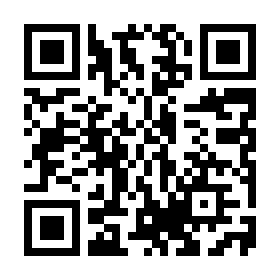 〇審査係　　　電話221-1259　〇指導係　　　　電話221-1267〇安全推進係　電話221-1124　〇狭あい道路係　電話221-1238https://www.city.shizuoka.lg.jp/652_000111.html